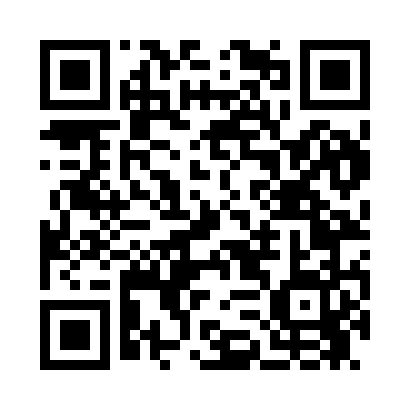 Prayer times for Avery Corner, Connecticut, USAMon 1 Jul 2024 - Wed 31 Jul 2024High Latitude Method: Angle Based RulePrayer Calculation Method: Islamic Society of North AmericaAsar Calculation Method: ShafiPrayer times provided by https://www.salahtimes.comDateDayFajrSunriseDhuhrAsrMaghribIsha1Mon3:385:1912:534:558:2710:082Tue3:395:2012:534:558:2710:083Wed3:395:2012:534:558:2610:074Thu3:405:2112:544:558:2610:075Fri3:415:2212:544:558:2610:066Sat3:425:2212:544:558:2510:067Sun3:435:2312:544:558:2510:058Mon3:445:2312:544:558:2510:049Tue3:455:2412:544:558:2410:0410Wed3:465:2512:554:558:2410:0311Thu3:475:2612:554:558:2310:0212Fri3:485:2612:554:558:2310:0113Sat3:495:2712:554:558:2210:0014Sun3:505:2812:554:558:229:5915Mon3:515:2912:554:558:219:5816Tue3:535:3012:554:558:209:5717Wed3:545:3012:554:558:209:5618Thu3:555:3112:554:558:199:5519Fri3:565:3212:554:558:189:5420Sat3:585:3312:554:548:179:5321Sun3:595:3412:554:548:179:5122Mon4:005:3512:564:548:169:5023Tue4:015:3612:564:548:159:4924Wed4:035:3712:564:548:149:4825Thu4:045:3812:564:538:139:4626Fri4:065:3812:564:538:129:4527Sat4:075:3912:564:538:119:4328Sun4:085:4012:564:528:109:4229Mon4:105:4112:554:528:099:4130Tue4:115:4212:554:528:089:3931Wed4:125:4312:554:518:079:38